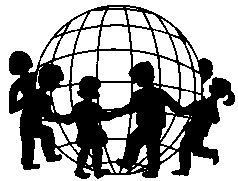 OMEP Organisation Mondiale pour l´Éducation PrésoclaireWorld Organization for Early Childhood EducationOrganización Mundial para Czech Republic National CommitteeČeský výbor světové organizace pro předškolní výchovuPOZVÁNKA NA ČLENSKOU SCHŮZIve čtvrtek 25. listopadu 2021 v 11,00v Národním Pedagogickém muzeu a knihovně J. A. KomenskéhoValdštejnská 161/20, Praha 1PROGRAM:11.00 – 11.30Úvodní slovo (prof. Milada Rabušicová, předsedkyně)Přednesení a schválení výroční zprávy za rok 2020 (prof. Milada Rabušicová)Přednesení a schválení zprávy o hospodaření za rok 2020 (Mgr. Jana Vaníčková)Přednesení a schválení zprávy revizní komise 2020 (Mgr. Jaromíra Pavlíčková, Bc. Karolina Bílková)Plán činnosti pro rok 2021 (prof. Milada Rabušicová)11.30 – 12.30Volby předsednictva OMEP ČR pro období 2022 až 202412.30 – 13.15Informace o světovému projektu OMEP ESD Rating Scale: ”Evaluační nástroj pro hodnocení udržitelného rozvoje v předškolním vzdělávání“ Vyhlášení soutěže pro rok 202213.15  – 13.45Občerstvení, diskuse13.45 – 14.00Vyhlášení výsledků voleb14.00 – 14.15Mgr. Ivana Blažková: Aktuální informace z MŠMT14.15 – 14.45PhDr. Ondřej Andrys, MAE, MBA, MPA: Aktuální informace z ČŠI (Dopady koronakrize na předškolní vzdělávání)14.45  – 15.00        Usnesení členské schůze, dotazy, diskuse.        Na členské schůzi bude možnost uhradit členský příspěvek za rok 2019/2020/2021 ve výši 300,- Kč/ rok.Do Pedagogického muzea se dostanete metrem A do zastávky Malostranská, odtud nejlépe pěšky Valdštejnskou ulicí směr Malostranské náměstí (cca 300 metrů).VŠECHNY SRDEČNĚ ZVEME!